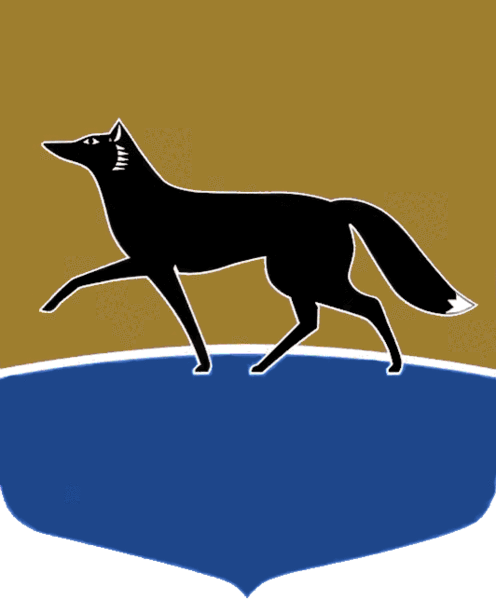 Принято на заседании Думы 26 мая 2023 года№ 340-VII ДГО прогнозном плане приватизации муниципального имущества на 2024 год 
и плановый период 2025 – 2026 годовВ соответствии с Федеральным законом от 21.12.2001 № 178-ФЗ
«О приватизации государственного и муниципального имущества», 
решением Думы города от 07.10.2009 № 604-IV ДГ «О Положении о порядке управления и распоряжения имуществом, находящимся в муниципальной собственности», рассмотрев документы, представленные Администрацией города по приватизации муниципального имущества, Дума города РЕШИЛА:1. Утвердить прогнозный план приватизации муниципального имущества на 2024 год и плановый период 2025 – 2026 годов согласно приложению к настоящему решению.2. Настоящее решение вступает в силу с 01.01.2024 и действует 
по 31.12.2024.3. Контроль за выполнением настоящего решения возложить 
на Председателя Думы города, председателя постоянного комитета Думы города по бюджету, налогам, финансам и имуществу Слепова М.Н. Председатель Думы города							М.Н. Слепов «31» мая 2023 г.Приложение к решению Думы городаот 31.05.2023 № 340-VII ДГПрогнозный планприватизации муниципального имущества на 2024 год и плановый период 2025 – 2026 годов Прогнозный план приватизации муниципального имущества 
на 2024 год и плановый период 2025 – 2026 годов разработан в соответствии 
с Федеральным законом от 21.12.2001 № 178-ФЗ «О приватизации государственного и муниципального имущества», Правилами разработки прогнозных планов (программ) приватизации государственного 
и муниципального имущества, утверждёнными постановлением Правительства Российской Федерации от 26.12.2005 № 806 и порядком планирования приватизации муниципального имущества, утверждённым постановлением Администрации города от 20.07.2021 № 5990.Основными задачами приватизации муниципального имущества 
на 2024 год и плановый период 2025 – 2026 годов являются:формирование доходов бюджета городского округа;оптимизация бюджетных расходов городского округа путём приватизации муниципального имущества, которое не обеспечивает функции и полномочия органов местного самоуправления.В 2024 – 2026 годах планируется преобразование в хозяйственные общества двух муниципальных унитарных предприятий, в том числе:в 2024 году – преобразование в хозяйственные общества двух муниципальных унитарных предприятий.Приложением к прогнозному плану приватизации муниципального имущества на 2024 год и плановый период 2025 – 2026 годов является перечень муниципальных унитарных предприятий, подлежащих преобразованию в хозяйственные общества в 2024 – 2026 годах.Приложение к прогнозному плану приватизации муниципального имущества на 2024 год 
и плановый период 2025 – 2026 годовПеречень муниципальных унитарных предприятий, подлежащих преобразованию в хозяйственные общества в 2024 – 2026 годах№п/пНаименование предприятияМесто нахожденияПеречень муниципальных унитарных предприятий, подлежащих преобразованию в хозяйственные общества в 2024 годуПеречень муниципальных унитарных предприятий, подлежащих преобразованию в хозяйственные общества в 2024 годуПеречень муниципальных унитарных предприятий, подлежащих преобразованию в хозяйственные общества в 2024 году1.1.Сургутское городское муниципальное унитарное предприятие «Комбинат школьного питания»Ханты-Мансийский автономный округ – Югра, город Сургут, улица 50 лет ВЛКСМ, строение 1, 
117 к.1.2.Сургутское городское муниципальное унитарное энергетическое предприятие «Горсвет»Ханты-Мансийский автономный округ – Югра, 
г. Сургут, ул. Профсоюзов, д. 19